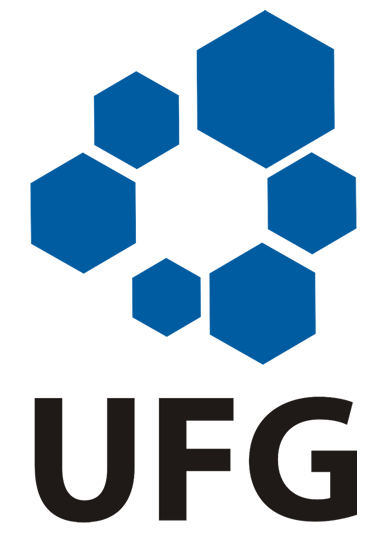 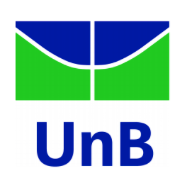 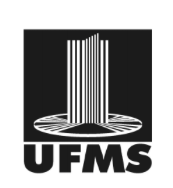 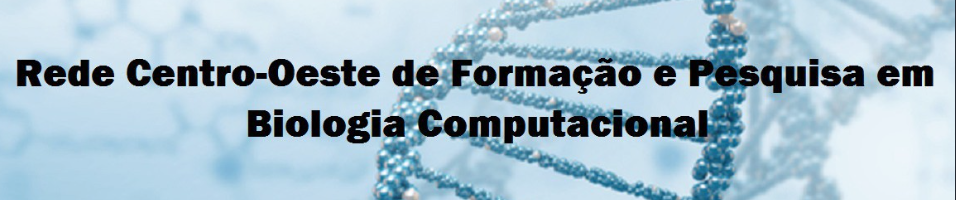 CURSORNAs n˜ao-codificadores: uma introduc¸˜ao  Universidade Federal de Goia´sProfessoras: Tain´a Raiol Alencar1 e Maria Em´ılia M. T. Walter2 Tutores: Daniel S. Souza e Joa˜o Victor A. OliveiraPer´ıodo: 21 a 23 de setembro de 2015Local: Sala de informática 104 da EA-UFG (Centro de Aulas Pequi)Apresentac¸a˜oH´a alguns anos, apenas as por¸c˜oes dos cromossomos que codificavam prote´ınas, os genes, tinham pap´eis considerados importantes para os mecanismos celulares.   Atualmente, outras regio˜es tˆem sido mais cuidadosamente investigadas.  Particularmente, pesquisas vˆem mostrando que RNAs que n˜ao participam diretamente da s´ıntese de prote´ınas, denominados de RNAs n˜ao-codificadores (em inglˆes, non-coding RNAs - ncRNAs), exercem outras func¸o˜es importantes da c´elula.  Embora sejam conhecidas t´ecnicas espec´ıficas, laboratoriais e computacionais, e milhares de familias de ncRNAs, n˜ao foram ainda determinados m´etodos bem padronizados que permitam identificar ncRNAs ou determinar suas caracter´ısticas espec´ıficas.ObjetivoNeste curso, o objetivo ´e discutir conceitos b´asicos de ncRNAs, bem como t´ecnicas de sequenciamento de RNAs e m´etodos computacionais e bancos de dados utilizados para investigar ncRNAs. Esses conceitos, ferramentas e bancos de dados podera˜o ser aplicados a projetos espec´ıficos, de interesse dos alunos.EmentaBiologia Molecular:  ´acidos nuc´eicos, prote´ınas, Dogma Central da Biologia Molecular, ncRNAsT´ecnicas de sequenciamento de RNAsM´etodos computacionais e algoritmos de comparac¸a˜o de sequˆencias (conceitos de similaridade x homologia, alinhamento de sequˆencias: global e local, programac¸a˜o dinaˆmica, BLAST)M´etodos de classificac¸a˜o e identificac¸a˜o de ncRNAs e ferramentas (Infernal, Vienna, Portrait, snoReport, ncRNA-Agents)Bancos de dados de ncRNAs (Rfam, snoRNAdb, miRBase)Aplica¸c˜oes a projetos espec´ıficos, de interesse dos alunosAtividadesDia 21 de setembro:9h-10h15: Biologia Molecular10h15-10h30: Intervalo10h30-12h: T´ecnicas de sequenciamento de RNAs–  12h-13h30: Almo¸co13h30-15h: M´etodos computacionais e algoritmos de comparac¸a˜o de sequˆencias15h-15h15: Intervalo15h15-16h15: M´etodos de classificac¸a˜o e identificac¸a˜o de ncRNAs e ferramentas16h15-17h: Bancos de dados de ncRNAs17h-18h: Discussa˜o de projetosDia 22 de setembro:9h-10h30:  Pra´tica:  Biologia Molecular e t´ecnicas de sequenciamento de RNAs10h30-10h45: Intervalo10h45-12h: Pra´tica: Algoritmos de compara¸c˜ao de sequˆencias–  12h-13h30: Almo¸co13h30-15h:  Ferramentas de classificac¸a˜o e identificac¸a˜o de ncR- NAs15h-16h: Bancos de dados de ncRNAs16h-16h15: Intervalo16h-18h: Desenvolvimento dos projetosDia 23 de setembro:9h-11h: Desenvolvimento dos projetos11h-11h15: Intervalo11h15-12h30: Desenvolvimento dos projetos–  12h30-13h30: Almo¸co13h30-15h30: Apresentac¸a˜o e discussa˜o dos resultados15h30-15h45: Intervalo15h45-16h45: Apresentac¸a˜o e discussa˜o dos resultados16h45-17h: Fechamento do curso